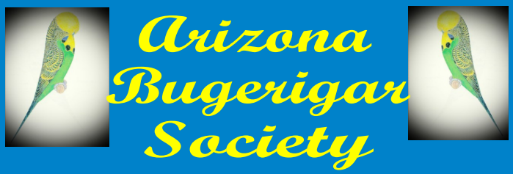 Chandler 2 day ShowApril 21 & 22, 2018Judging Begins at 9:00 A.M.Boys and Girls Club of Chandler300 E. Chandler Blvd.Chandler, ArizonaJudges:Saturday; Bob Wilson, MissouriSunday; Larry Moore, North CarolinaShow Secretary: George HollingsworthExcel and email entries will be accepted until 9:00 P.M. on Wednesday, April 18th. If entry is received by the no later than the Wednesday deadline entry fee will be $2.00 per bird, with a cap of $30. Entries received after the deadline will be $3.00 per bird with a $45.00 cap. Email entries to George at outbackbirds@cox.net All entry fees MUST be paid before judging begins.The AZBS follows the BAA Schedule of classes